REGULAMINAkademia Piłkarska „Bolluś”Zasady ogólne:Przystąpienie do klubu odbywa się za pomocą deklaracji klubowej/regulaminu.2.     Składki za treningi uiszczamy w systemie miesięcznym do 10-tego dnia każdego miesiąca w wysokości 100zł.3.    Wpłaty dokonywane są na konto bankowe Akademii: Akademia Piłkarska BolluśMichał StelmaszczykUl. Kazimierska 1e/12nr  konta: 83 1750 0009 0000 0000 3226 7009.(w tytule wpisać: imię i nazwisko dziecka, grupa treningowa, miesiąc składkowy)4.     Nie przestrzeganie zasad Regulaminu Akademii może być podstawą  do skreślenia z listy zawodników Akademia Piłkarska „Bolluś”.5.     Nieuzasadniona nieobecność dziecka w zajęciach w okresie jednego miesiąca, skutkuje usunięciem z listy uczestników.6.    Akademia nie ponosi odpowiedzialności za rzeczy pozostawione w szatni.7.    Wszelkie kwestie nieujęte regulaminem rozstrzygane są przez trenerów Akademii.Treningi1.     Treningi w Akademii Piłkarskiej „Bolluś” odbywają się raz w tygodniu.2.     Długość jednostki treningowej uzależniona jest od adaptacji grupy do bodźców treningowych i może się wahać od 45 do 60 minut.3.     Każda jednostka treningowa składa się z : rozgrzewki, ćwiczeń koordynacyjnych, części głównej  oraz fazy uspokojenia organizmu po wysiłku.4.     Dzieci zobowiązane są do regularnego uczestnictwa w treningach, sparingach, turniejach i zawodach, których organizatorem lub uczestnikiem będzie AP „Bolluś”.5.     Istnieje możliwość wcześniejszego skreślenia uczestnika zajęć sportowych w przypadku nagannego zachowania i nie przestrzegania zaleceń trenera podczas zajęć.6.   Zajęcia z piłki nożnej odbywają się w dniach i  godzinach uzgodnionych i podanych do wiadomości.7.   Trener ma prawo w wyjątkowych przypadkach nie dopuścić dziecka do udziału w zajęciach sportowych. 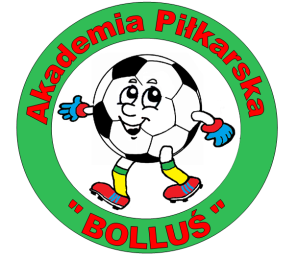 Zawodnicy1.     Zawodnikiem klubu zostaje się poprzez wypełnienie i podpisanie deklaracji klubowej, co jest jednoznaczne z zaakceptowaniem regulaminu AP „Bolluś”.2.     Zawodnicy na każde zajęcia przynoszą pełen bidon z piciem (woda niegazowana). Zawodnicy są zobowiązani do przestrzegania sportowego trybu życia, odpowiedniego żywienia i higieny osobistej, czego będą uczeni na treningach.3.     Zawodnicy zobowiązani są do godnego reprezentowania barw klubu, przez co w szczególności rozumiemy sportowe zachowanie podczas zawodów, zachowanie porządku na obiektach sportowych i kulturalne zachowanie wobec sędziów, trenerów, kibiców i kolegów z Akademii.Rodzice1.     Rodzice lub opiekunowie prawni zobowiązani są do złożenia deklaracji zgłoszeniowej dotyczącej uczestnictwa dziecka w zajęciach sportowych i do wyrażenia zgody przez rodziców na udział dziecka w tychże zajęciach.2.     Udział w turniejach odbywa się po uzgodnieniu z rodzicami, rodzice dzieci biorących udział pokrywają koszty transportu i wpisowego oraz zabezpieczają wyżywienie dzieci podczas wyjazdu i turnieju.3.     Rodzice i opiekunowie podczas prowadzonych zajęć mogą aktywnie uczestniczyć w zajęciach, a ewentualne swoje uwagi i pytania zgłaszać trenerom po zakończonych zajęciach.4.     Rodzice i Opiekunowie zawodników zobowiązani są do przestrzeganie regulaminu AP „Bolluś”  osobiście w części ich dotyczącej oraz biorą odpowiedzialność za przestrzeganie regulaminu przez ich dzieci.5.     Rodzice zobowiązani są do kulturalnego zachowania się  na treningach i meczach oraz do nie wykrzykiwania uwag odnośnie gry  czy podpowiedzi poszczególnym zawodnikom do czego wyłącznie uprawniony podczas meczów i treningów jest trener.6.     Rodzice proszeni są o aktywne uczestniczenie w życiu drużyny w szczególności o głośny doping na meczach, turniejach i treningach.Dane kontaktowe:						Michał Stelmaszczyk - właścicieltel. 509 214 126e-mail: bollus.ap@gmail.comwww.bollus.pl